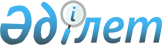 О признании утратившим силу решения Шемонаихинского районного маслихата от 22 декабря 2016 года № 10/7-VI "Об утверждении Правил выдачи служебного удостоверения государственного учреждения "Аппарат Шемонаихинского районного маслихата" и его описания"Решение Шемонаихинского районного маслихата Восточно-Казахстанской области от 12 июня 2020 года № 53/4-VI. Зарегистрировано Департаментом юстиции Восточно-Казахстанской области 22 июня 2020 года № 7205
      Примечание ИЗПИ.

      В тексте документа сохранена пунктуация и орфография оригинала.
      В соответствии с пунктом 4 статьи 30 Закона Республики Казахстан от 23 ноября 2015 года "О государственной службе Республики Казахстан", статьей 27 Закона Республики Казахстан от 6 апреля 2016 года "О правовых актах" Шемонаихинский районный маслихат РЕШИЛ:
      1. Признать утратившим силу решение Шемонаихинского районного маслихата от 22 декабря 2016 года № 10/7-VI "Об утверждении Правил выдачи служебного удостоверения государственного учреждения "Аппарат Шемонаихинского районного маслихата" и его описания" (зарегистрировано в реестре государственной регистрации нормативных правовых актов за № 4868, опубликовано в Эталонном контрольном банке нормативных правовых актов Республики Казахстан в электронном виде 6 февраля 2017 года).
      2. Настоящее решение вводится в действие с 1 июня 2020 года.
					© 2012. РГП на ПХВ «Институт законодательства и правовой информации Республики Казахстан» Министерства юстиции Республики Казахстан
				
      Председатель сессии 

В. Геберт

      Секретарь Шемонаихинского  районного маслихата 

А. Боровикова
